Danes sem se odločila, da TI pripravim nepravilne glagole po skupinah, tako boš lažje pomnil kako se zapišejo.V prvi skupini so glagoli, ki imajo 2. in 3. obliko enak zapis Pri vijolično obarvanih glagolih so vse oblike glagola različne, vendar se pri tretji obliki pri vseh pojavlja končnica –en.Tretja oblika je najtežja. Vsaka skupina glagolov ima namreč svojo oblikoTokrat sta enaki 1. in 3. oblika….naredimo sendvič                       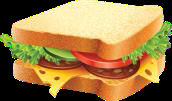 Pomislite NA OTROŠKO PESMICO I-A-U…….naše muce ni domu. Tako se zamenjujejo samoglasniki.        1.=I                 2.=A              3.=U                         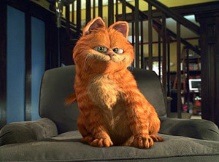 In še najpreprostejši: Vse tri oblike so enake. Z izjemo dveh so vsi sestavljeni zgolj iz 3 črk. Torej 1,2,3 enako zapišemo se mibring brought brought prinesti build built built graditi burn burnt, burned burnt, burned opeči; goreti buy bought bought kupiti catch caught caught ujeti feed fed fed hraniti feel felt felt čutiti fight fought fought boriti se find found found najti hang hung hung viseti have had had imeti hear heard heard slišati keep kept kept ohraniti learn learned, learnt learned, learnt učiti se leave left left oditi lend lent lent posoditi lose lost lost izgubiti make made made narediti mean meant meant pomeniti meet met met srečati pay paid paid plačati say said said reči sell sold sold prodati send sent sent poslati sit sat sat sedeti sleep slept slept spati spend spent spent porabiti stand stood stood stati stick stuck stuck nalepiti sweep swept swept pometati teach taught taught poučevati tell told told povedati think thought thought misliti understand understood understood razumeti win won won zmagati be was/ were been biti beat beat beaten tepsti, biti bite bit bitten ugrizniti break broke broken zlomiti choose chose chosen izbrati drive drove driven voziti eat ate eaten jesti fall fell fallen pasti forget forgot forgotten pozabiti freeze froze frozen zmrzniti give gave given dati hide hid hidden skriti see saw seen videti shake shook shaken tresti speak spoke spoken govoriti steal stole stolen krasti take took taken vzeti write wrote written pisati blow blew blown pihati do did done delati draw drew drawn risati fly flew flown leteti go went gone iti grow grew grown rasti know knew known vedeti lie lay lain ležati throw threw thrown vreči wake woke woken zbuditi se wear wore worn imeti oblečeno become became become postati come came come priti run ran run teči begin began begun začeti drink drank drunk piti ring rang rung zvoniti sing sang sung peti sink sank sunk potopiti se swim swam swum plavati cost cost cost stati, veljati cut cut cut rezati hit hit hit udariti put put put položiti read read read brati hurt hurt hurt raniti let let let pustiti set set set postaviti 